Контрольно-измерительные материалыпо информатике 10 классКонтрольная работа №1 «Информация»1. Научная область, предметом изучения которой являются информация и информационные процессы – это …А) теоретическая информатика;Б) социальная информатика;В) прикладная информатика.2. Согласно функциональной концепции информация и информационные процессы присущи …А) только живой природе;Б) только человеку;В) всем материальным объектам мира.3. Термин "информатизация общества" обозначает …А) увеличение количества избыточной информации, циркулирующей в обществе;Б) массовое использование информационных и коммуникационных технологий во всех областях человеческой деятельности;В) массовое использование компьютеров;Г) введение изучения информатики во все учебные заведения.4. Если под информацией понимать только то, что распространяется через книги, рукописи, произведения искусства, средства массовой информации, то к какой философской концепции ее можно будет отнести?5. Процесс представления информации в виде, удобном для ее хранения и передачи – это …А) кодирование;Б) шифрование;В) декодирование;Г) преобразование.6. Первый в истории техники способ двоичного кодирования информации предложил …А) Ж. Бодо;Б) С. Морзе;В) Н. Винер;Г) К. Шеннон.7. Знаковая система представления и передачи информации – это …А) язык;Б) код;В) рисунок;Г) шифр.8. Сколько Мбайт информации содержит сообщение объемом 227 бит?9. Сколько битов информации несет сообщение о том, что из колоды в 32 карты достали «даму пик»?10. Алфавит племени Мульти состоит из 8 букв. Какое количество информации несет одна буква такого алфавита?11. Некоторое сигнальное устройство за одну секунду передает один из трех сигналов. Сколько различных сообщений длиной в четыре секунды можно передать при помощи этого устройства?В заданиях №12 и №13 напишите решение12. Из 128 имевшихся в корзине яблок взяли некоторое количество. Сколько яблок взяли, если сообщение о том, сколько яблок взяли, содержит 91 бит информации.13. Сообщение занимает 2 страницы и содержит 1/16 Кбайт информации. На каждой странице записано 256 символов. Какова мощность использованного алфавита?Контрольная работа №2 «Информационные процессы в системах»1. Под носителем информации обычно понимают:А) линию связи;Б) устройство для хранения данных в персональном компьютере;В) компьютер;Г) материальную среду для хранения и записи информации.2. Информационным процессом является:А) процесс строительства зданий и сооружений;Б) процесс расследования преступлений;В) процесс производства электроэнергии;Г) процесс извлечения полезных ископаемых.3. Что такое система?4. Выделите подсистемы системы «КОСТЮМ».5. Приведите примеры естественных систем.6. Витя пригласил своего друга Сергея в гости, но не сказал ему код от цифрового замка своегоподъезда, а послал следующее SMS-сообщение: “в последовательности чисел 3, 1, 8, 2, 6 всечисла больше 5 разделить на 2, а затем удалить из полученной последовательности все четныечисла”. Выполнив указанные в сообщении действия, Сергей получил следующий код дляцифрового замка:А) 3, 1;Б) 1, 1, 3;В) 3, 1, 3;Г) 3, 3, 1.7. Пропускная способность канала связи 10 Мбит/с. канал не подвержен воздействию шума(например, оптоволоконная линия). Определите, за какое время по каналу будет передан текст,информационный объем которого составляет 200 Кбайт.8. «Шифр Цезаря». Этот шифр реализует следующее преобразование текста: каждая буква исходного текста заменяется следующей после нее буквой в алфавите, который считается написанным по кругу. Используя этот шифр, зашифруйте слово ЧЕЛОВЕК.9. «Шифр Виженера». Это шифр Цезаря с переменной величиной сдвига. Величину сдвигазадают ключевым словом. Например, ключевое слово ВАЗА означает следующую последовательность сдвигов букв исходного текста: 3 1 9 1 3 1 9 1 и т. д. Используя в качестве ключевого слова ВАГОН, закодируйте слово ПРАВИЛА.10. Слово ТЙЩПЁ получено с помощью шифра Виженера с ключевым словом ВАЗА. Восстановите исходное слово.Контрольная работа №3 «Информационные модели»Часть АА1. Моделирование в информатике – это …А) процесс замены реального объекта моделью, которая отражает его существенные признаки, необходимые для достижения;Б) процесс создания моделей одежды в салоне мод;В) процесс поиска нового, неформального решения задачи;Г) процесс замены реального объекта другим материальным или идеальным объектом, похо-жим на него внешне.А2. При построении модели необходимо …А) выделить все существующие свойства объекта;Б) описать все существующие свойства объекта;В) выделить только те свойства объекта, которые существенны для решения поставленнойзадачи;Г) описать расположение и структуру объекта.А3. Натурным моделированием называется такое моделирование, при котором …А) объект описан с помощью математических формул;Б) модель внешне похожа на объект;В) модель и объект имеют один общий признак;Г) создается база данных, описывающая этот объект.А4. Информационной моделью объекта называетсяА) модель объекта внешне похожа на объект;Б) описание свойств объекта;В) модель, созданная на компьютере.А5. Математической моделью объекта называется …А) его описание с помощью математических выражений и формул;Б) чертеж объекта;В) модель объекта внешне похожа на объект;Г) таблица, в которой собраны все данные об объекте.А6. Организацию учебного процесса в школе описывает табличная информационная модель, которой является…А) план школьного здания и двора;Б) расписание уроков;В) Устав школы;Г) список учащихся школы.А7. Файловая структура операционной системы персонального компьютера наиболее может быть описана в виде…А) табличной модели;Б) иерархической модели;В) натурной модели;Г) математической модели.А8. Пары объектов, которые находятся в отношении "объект - модель":А) компьютер – данные;Б) компьютер - его функциональная схема;В) компьютер – программа;Г) компьютер – алгоритм.А9. Граф – это …А) сокращенное название графика;Б) графическое отображение состава и структуры системы;В) внешний вид системы;Г) рисунок на экране монитора.А10. Корень дерева - этоА) вершина, не имеющая порожденных;Б) вершина, не имеющая исходных;В) любая вершина дерева;Г) вершина, не имеющая ни порожденных, ни исходных.А11. Как называется граф иерархической системы?А12. Какой граф называется неориентированным?А13. В таблице приведена стоимость перевозок между соседними железнодорожными станциями. Укажите схему, соответствующую таблице.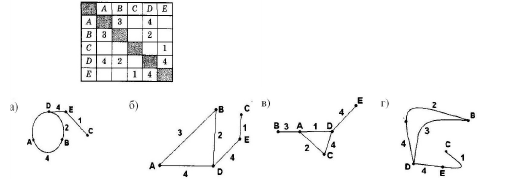 А14. Путешественник пришел в 08:00 на автостанцию населенного пункта ВОСТОЧНЫЙ и обнаружил следующее расписание автобусов для всей районной сети: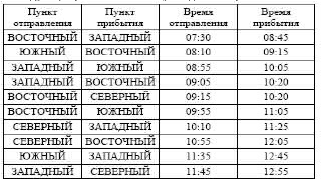 Определите самое раннее время, когда путешественник сможет оказаться в пункте ЗАПАДНЫЙ согласно этому расписанию.А) 08:45;Б) 09:05;В) 11:25;Г) 12:45.Часть ВВ1. Решите логическую задачу табличным способом: «Беседуют трое друзей: Белокуров, Рыжов и Чернов. Брюнет сказал Белокурову: «Любопытно, что один из нас блондин, другой брюнет, третий – рыжий, но ни у кого цвет волос не соответствует фамилии». Какой цвет волос у каждого из друзей?»В2. Три подруги вышли в белом, зелёном и синем платьях и туфлях. Известно, что только у Ани цвета платья и туфлей совпадали. Ни туфли, ни платье Вали не были белыми. Наташа была в зелёных туфлях. Определить цвета платья и туфель на каждой из подруг.Контрольная работа №4 «Программно-технические системы реализации информационных процессов»1. Электронный блок, управляющий работой внешнего устройства, называется:А) адаптер (контроллер);Б) драйвер;В) общая шина;Г) интерфейс.2. Сопоставьте программы с видами ПО.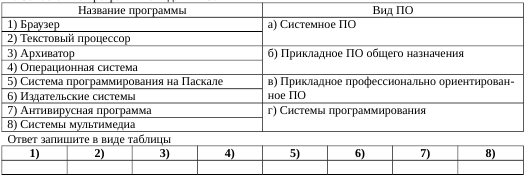 3. Драйвер- это:А) устройство длительного хранения информации;Б) программа, управляющая конкретным внешним устройством;В) устройство ввода;Г) устройство вывода.4. Переведите число 856 из десятичной системы счисления в двоичную, восьмеричную и шестнадцатеричную.5. Переведите числа в десятичную систему счисления.А8 = 341; А16 = Е41; А5= 34,1.6. В таблице ниже представлена часть кодовой таблицы ASCII: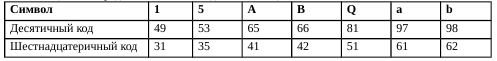 А) 71;Б) 83;В) А1;Г) В3.7. Вычислите сумму чисел X и Y, еслиX=1101112 и Y=1358Результат представьте в двоичном виде.А) 110101002;Б) 101001002;В) 100100112;Г) 100101002.8. Для кодирования цвета фона web-страницы используется атрибут bgcolor="#ХХХХХХ", где вкавычках задаются шестнадцатеричные значения интенсивности цветовых компонент в 24-битной RGB-модели. Какой цвет будет у страницы, заданной тэгом ?А) белый;Б) зеленый;В) красный;Г) синий.9. Какой объем видеопамяти в килобайтах нужен для хранения изображения размером 600х350пикселей, использующего 8-цветную палитру?10. Какой топологии локальных сетей не существует?А) кольцевой;Б) пирамидальной;В) радиальной;Г) шинной;Д) древовидной.